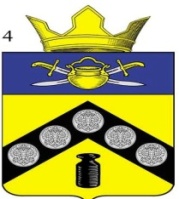 АДМИНИСТРАЦИЯПИМЕНО-ЧЕРНЯНСКОГО СЕЛЬСКОГО ПОСЕЛЕНИЯКОТЕЛЬНИКОВСКОГО МУНИЦИПАЛЬНОГО РАЙОНАВОЛГОГРАДСКОЙ ОБЛАСТИПОСТАНОВЛЕНИЕот «31» мая 2021 года № 26Об утверждении плана-графика перевода на предоставление Администрацией Пимено-Чернянского сельского поселения Котельниковского муниципального района Волгоградской области  муниципальных услуг (функций) в электронной форме, в том числе с использованием единого портала государственных и муниципальных услуг	  В соответствии с Федеральным законом от 06.10.2003 г. № 131-ФЗ «Об общих принципах организации местного самоуправления в Российской Федерации», Федеральным законом от 27.07.2010 г. № 210-ФЗ «Об организации предоставления государственных и муниципальных услуг», Уставом Пимено-Чернянского сельского поселения Котельниковского муниципального района Волгоградской области,  Администрация Пимено-Чернянского сельского поселения постановляет:Утвердить прилагаемый План-график перевода на предоставление Администрацией Пимено-Чернянского сельского поселения Котельниковского муниципального района Волгоградской области  муниципальных услуг (функций) в электронной форме, в том числе с использованием единого портала государственных и  муниципальных услуг.Признать утратившим силу  постановлением Администрации Пимено-Чернянского сельского поселения Котельниковского муниципального района Волгоградской области от 13.05.2019 № 18 «Об утверждении плана-графика перевода на предоставление Администрацией Пимено-Чернянского сельского поселения Котельниковского муниципального района Волгоградской области  муниципальных услуг (функций) в электронной форме, в том числе с использованием единого портала государственных и муниципальных услуг».Настоящее постановление вступает в силу со дня его обнародования в порядке, предусмотренном п.2 статьи 32 Устава Пимено-Чернянского сельского поселения.Глава Пимено-Чернянскогосельского поселения 				                       О.В. КувшиновУТВЕРЖДЕНпостановлением Администрации Пимено-Чернянского сельского поселенияКотельниковского муниципального районаВолгоградской областиот 31.05.2021  № 26ПЛАН-ГРАФИКперевода на предоставление Администрацией Пимено-Чернянского сельского поселения Котельниковского муниципального района Волгоградской области  муниципальных услуг (функций) в электронной форме, в том числе с использованием единого портала государственных и муниципальных услуг.1 этап: размещение информации об услуге (функции) в Сводном реестре государственных и муниципальных услуг (функций);2 этап: размещение на портале государственных и муниципальных услуг (функций) форм заявлений и иных документов, необходимых для получения соответствующих услуг и обеспечение доступа к ним для копирования и заполнения в электронном виде;3 этап: обеспечение возможности для заявителей в целях получения услуги предоставлять документы в электронном виде с использованием портала государственных и муниципальных услуг (функций);4 этап: обеспечение возможности для заявителя осуществлять с использованием портала государственных и муниципальных услуг (функций) мониторинг хода предоставления услуги (исполнения функции);5 этап: обеспечение возможности получения результатов предоставления услуги в электронном виде на портале государственных и муниципальных услуг (функций), если это не запрещено федеральным законом.№ п\пНаименование муниципальной услуги (функции)Орган, ответственный за предоставление муниципальной услугиЭтапы перехода на предоставление муниципальной услуги в электронной форме*Этапы перехода на предоставление муниципальной услуги в электронной форме*Этапы перехода на предоставление муниципальной услуги в электронной форме*Этапы перехода на предоставление муниципальной услуги в электронной форме*Этапы перехода на предоставление муниципальной услуги в электронной форме*№ п\пНаименование муниципальной услуги (функции)Орган, ответственный за предоставление муниципальной услуги1 этап2 этап3 этап4 этап5 этап1 Предоставление информации о времени и месте театральных представлений, филармонических и эстрадных концертов, гастрольных мероприятий театров и филармоний, киносеансов, анонсы данных мероприятийАдминистрация Пимено-Чернянского сельского поселения Котельниковского муниципального района Волгоградской области (далее по тексту _ Администрация)июль 2021июль 2021июль 2022июль 2022декабрь 20222Предоставление доступа к справочно-поисковому аппарату и базам данных муниципальных библиотекАдминистрацияиюль 2021июль 2021июль 2022июль 2022декабрь 20223Предоставление муниципального имущества в аренду, безвозмездное пользованиеАдминистрацияиюль 2021июль 2021июль 2022июль 2022декабрь 20224Признание граждан малоимущими в целях предоставления им жилых помещений муниципального жилищного фонда по договорам социального наймаАдминистрацияиюль 2021июль 2021июль 2022июль 2022декабрь 20225Выдача документов (единого жилищного документа, копии финансово-лицевого счета, выписки из домовой книги, карточки учета собственника жилого помещения, справок и иных документов)Администрацияиюль 2021июль 2021июль 2022июль 2022декабрь 20226Предоставление информации о порядке предоставления жилищно-коммунальных услугАдминистрацияиюль 2021июль 2021июль 2022июль 2022декабрь 20227Предоставление гражданам информации об ограничениях водопользования на водных объектах общего пользования, расположенных на территории муниципального образованияАдминистрацияиюль 2021июль 2021июль 2022июль 2022декабрь 20228Присвоение, изменение и аннулирование адресов объектам адресации на территории Пимено-Чернянского сельского поселения Котельниковского муниципального района Волгоградской областиАдминистрацияиюль 2021июль 2021июль 2022июль 2022декабрь 20229Предоставление порубочного билета и (или) разрешения на пересадку деревьев и кустарников в населенных пунктахАдминистрацияиюль 2021июль 2021июль 2022июль 2022декабрь 202210Предоставление разрешения на осуществление земляных работАдминистрацияиюль 2021июль 2021июль 2022июль 2022декабрь 202211Предоставление информации об очередности предоставления жилых помещений на условиях социального наймаАдминистрацияиюль 2021июль 2021июль 2022июль 2022декабрь 202212Принятие документов, а также выдача решений о переводе или об отказе в переводе жилого помещения в нежилое или нежилого помещения в жилое помещениеАдминистрацияиюль 2021июль 2021июль 2022июль 2022декабрь 202213Прием заявлений и выдача документов о согласовании переустройства и (или) перепланировки жилого помещенияАдминистрацияиюль 2021июль 2021июль 2022июль 2022декабрь 202214Предоставление архивных справок, архивных копий, архивных выписок, информационных писемАдминистрацияиюль 2021июль 2021июль 2022июль 2022декабрь 202215Предоставление выписки (информации) об объектах учета из реестра муниципального имущества Пимено-Чернянского сельского поселения  Котельниковского муниципального района Волгоградской областиАдминистрацияиюль 2021июль 2021июль 2022июль 2022декабрь 202216Оказание имущественной поддержки субъектам малого и среднего предпринимательства, а также организациям, образующим инфраструктуру поддержки субъектов малого и среднего предпринимательстваАдминистрацияиюль 2021июль 2021июль 2022июль 2022декабрь 202217Заключение договора на размещение нестационарного торгового объекта в месте, определенном схемой размещения нестационарных торговых объектов на территории Пимено-Чернянского сельского поселения Котельниковского района Волгоградской области, без проведения аукционаАдминистрацияиюль 2021июль 2021июль 2022июль 2022декабрь 202218Предоставление земельного участка, находящегося в муниципальной собственности Пимено-Чернянского сельского поселения Котельниковского муниципального района Волгоградской области, в аренду без проведения торговАдминистрацияиюль 2021июль 2021июль 2022июль 2022декабрь 202219Выдача разрешения на использование земель или земельного участка, находящихся в муниципальной собственности Пимено-Чернянского сельского поселения Котельниковского муниципального района Волгоградской областиАдминистрацияиюль 2021июль 2021июль 2022июль 2022декабрь 202220Предоставление земельных участков, находящихся в муниципальной собственности Пимено-Чернянского сельского поселения Котельниковского муниципального района Волгоградской области, юридическим лицам в собственность бесплатноАдминистрацияиюль 2021июль 2021июль 2022июль 2022декабрь 202221Утверждение схемы расположения земельного участка на кадастровом плане территории в целях раздела земельного участка, находящегося в муниципальной собственности Пимено-Чернянского сельского поселения Котельниковского муниципального района Волгоградской областиАдминистрацияиюль 2021июль 2021июль 2022июль 2022декабрь 202222Принятие на учет граждан  в качестве нуждающихся в жилых помещениях, предоставляемых по договорам социального наймаАдминистрацияиюль 2021июль 2021июль 2022июль 2022декабрь 202223Выдача разрешения на полеты над населенным пунктомАдминистрацияиюль 2021июль 2021июль 2022июль 2022декабрь 202224Дача письменных разъяснений налогоплательщикам по вопросам применения муниципальных нормативных правовых актов о налогах и сборахАдминистрацияиюль 2021июль 2021июль 2022июль 2022декабрь 202225Предоставление согласия на строительство, реконструкцию объектов капитального строительства, объектов, предназначенных для осуществления дорожной деятельности, объектов дорожного сервиса, установку рекламных конструкций, информационных щитов и указателей в границах придорожных полос автомобильных дорог общего пользования местного значенияАдминистрацияиюль 2021июль 2021июль 2022июль 2022декабрь 202226Предоставление водных объектов или их частей, находящихся в собственности администрации Пимено-Чернянского сельского поселения Котельниковского муниципального района Волгоградской области, в пользование на основании договоров водопользованияАдминистрацияиюль 2021июль 2021июль 2022июль 2022декабрь 202227Принятие решения о проведении аукциона на право заключения договора аренды земельных участков, находящихся в муниципальной собственности, и земельных участков, государственная собственность на которые не разграничена, расположенных на территории Пимено-Чернянского сельского поселения Котельниковского муниципального района Волгоградской областиАдминистрацияиюль 2021июль 2021июль 2022июль 2022декабрь 2022